Маленькие радости на каждый день Никто не знает, что будет завтра. Наша задача — прожить с удовольствием сегодня. Глобальные перемены складываются из простых мелочей и чем приятнее будут эти мелочи, тем радостнее и легче вы будете в общении, тем разнообразнее станет ваша жизньВозьмите за правило, каждый день начинать с вопроса: как и чем сегодня я могу себя порадовать?  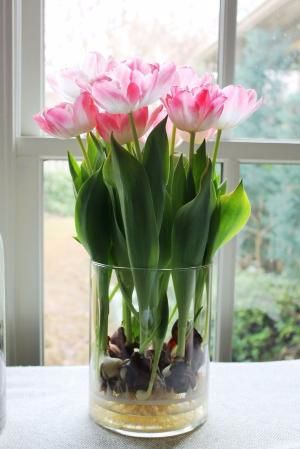 Какие удовольствия бывают?Тактильные. То, что приносит радость вашему телу: массаж, йога, растяжка, ванна, маникюр и спа.Визуальные. Когда мы наслаждаемся красивым видом, смотрим яркий фильм, выбираем одежду, ходим на выставку или в театр.Аудиальные. Сюда относится прослушивание любимой музыки, разговор с подругой, все, что балует слух.А еще бывает радость от познания нового и своих достижений. Об этом мы еще подробнее поговорим в следующих уроках. Сейчас наша задача — найти ответ на вопрос: «Что меня радует в моменте? Чем я могу украсить свою жизнь, чтобы здесь и сейчас мне было хорошо?» Для баланса необходимо вносить различные виды удовольствий в свою жизнь, планировать их на каждый день и выбирать что-то глобальное на месяц. 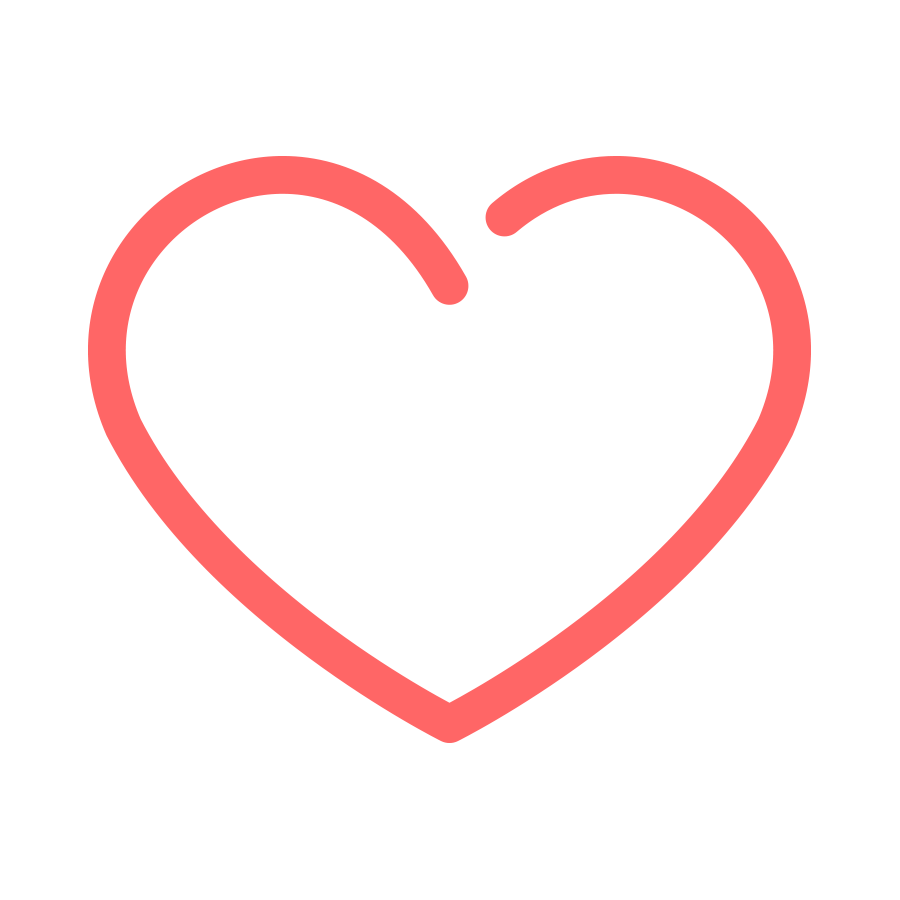 Список удовольствий на неделюУдовольствие понедельника. Сделать самомассаж. После рабочего дня помассируйте голову, разомните шею и сделайте массаж стоп. Еще можно найти упражнения фитнеса для лица в интернете и выделить 15-20 минут, чтобы их выполнить. Таким способом вы улучшите кровообращение, голова станет более ясной и свежей.  Обязательно похвалите себя за продуктивное начало недели. Удовольствие вторника. Зайти в косметический магазин и выбрать себе что-то. Необязательно покупать себе дорогие духи или брендовую помаду. Можно выбрать маску для лица, патчи, крем для рук, шарики для ванны. Учитесь баловать себя просто так, а не из необходимости, потому что заканчивается пудра или тушь. Удовольствие среды. Потанцевать под ритмичную музыку. Когда мы танцуем, то чувствуем себя здоровыми и красивыми. Выберите любимую музыку и повеселитесь. Плюс танцев еще и в том, что они удовлетворяют потребность побыть маленьким ребенком, который живет в каждой из нас. Удовольствие четверга. Сделать что-то своими руками. Отыщите свое творческое начало — нарисуйте картину по номерам, займитесь алмазной вышивкой, испеките пирог, вышивайте или начните лепить из глины. Творчество приносит нам радость, а также помогает открывать в себе новые таланты.Удовольствие пятницы. Помедитировать в конце рабочей недели. Медитация благотворно влияет на наше психологическое состояние, помогает расслабиться и заменяет до 2 часов сна. О пользе медитативных практик написана не одна книга.Можно выбрать медитации в свободном доступе в интернетеУдовольствие субботы. Почитать интересную книги или ничего не делать. Составьте список книг, которые хотите прочесть и не убирайте его в долгий ящик. Выделите 1-2 часа на чтение. Учиться расслабляться и ничего не делать. Зачастую это бывает очень важно — дать уму и телу возможность просто наблюдать за миром и любить себя в таком состоянии.Удовольствие воскресенья. Попробовать новое блюдо. Найдите в интернете рецепт нового блюда, которое никогда не пробовали и приготовьте. Не любите готовить? Отправьте в ресторан или кафе. Попробуйте что-то необычное, чтобы привнести новизну в привычное меню. Маленькие минутные радостиОткрыть окно и вдохнуть свежий воздухПостоять в планке несколько минутНачать планировать отпускПримерить любимое платьеВспомнить слово, которое давно вертится на языкеПонюхать любимые духи или ароматическое маслоПотрогать шероховатую поверхность дереваСделать зарядку для глазПоговорить с любимой подругойПослушать шум моря, пение, птиц, стук дождяОбнять своего ребенкаСделать смешную прическуБольшая радость месяцаКрайне полезно радовать себя чем-то глобальным каждый месяц или каждые 3 месяца. Что это может быть:Поход в СПА/на природу/в баню/на батут с друзьямиПосещение интересного мастер-классаПоездка в новое место, где никогда не былиПокупка красивого белья/дорогой косметики/нового платьяМини-отпуск на 3-4 дняПомните, вы у себя одна и себя нужно любить и баловать. Тогда жизнь будет любить и баловать вас. Скачайте календарь и на каждый день планируйте свои удовольствия.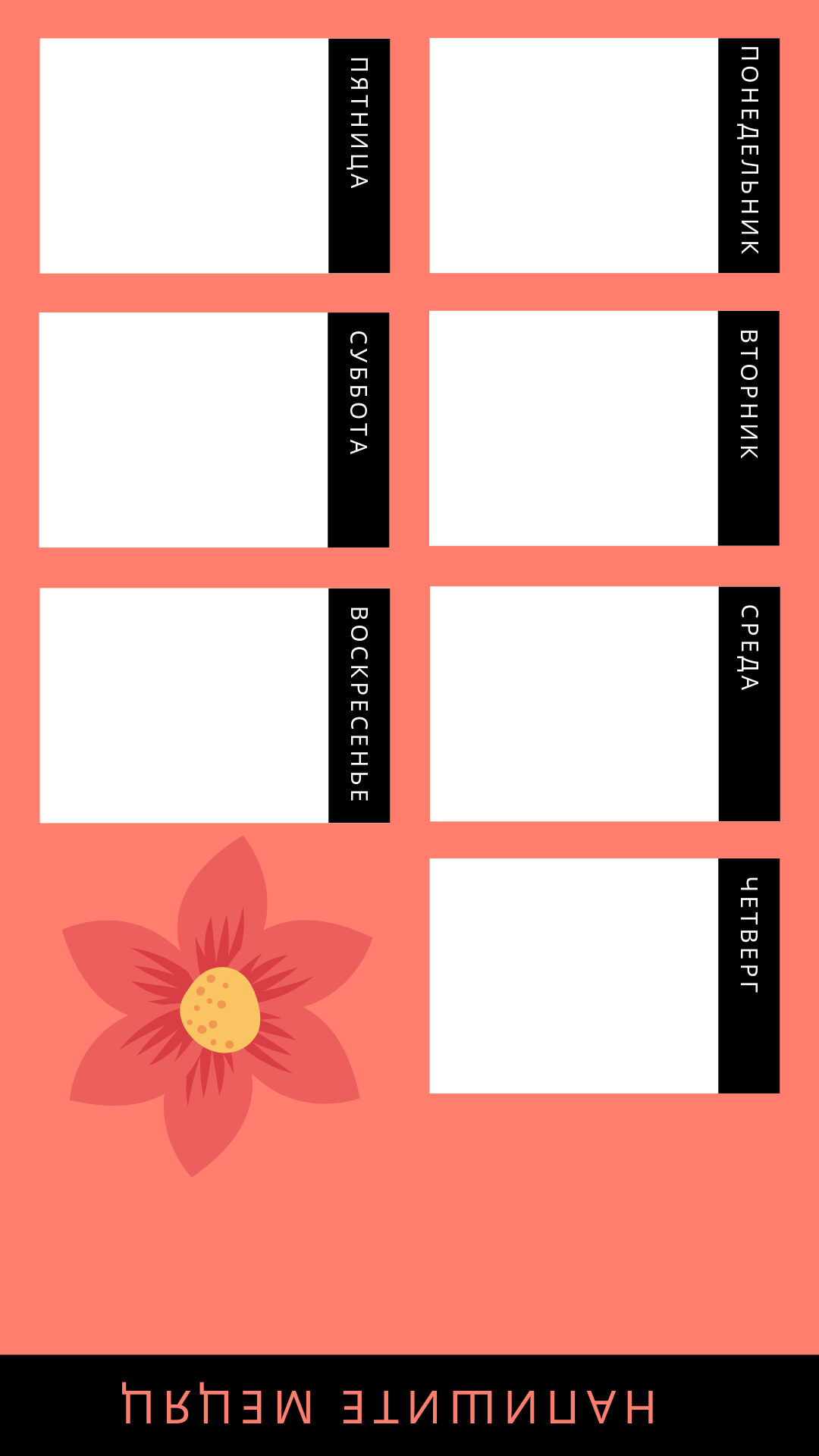 